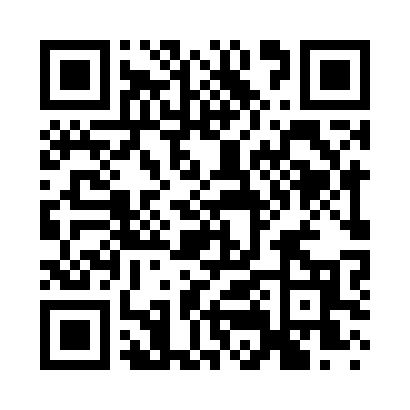 Prayer times for Covers Corner, Maryland, USAMon 1 Apr 2024 - Tue 30 Apr 2024High Latitude Method: Angle Based RulePrayer Calculation Method: Islamic Society of North AmericaAsar Calculation Method: ShafiPrayer times provided by https://www.salahtimes.comDateDayFajrSunriseDhuhrAsrMaghribIsha1Mon5:366:521:124:477:338:492Tue5:356:501:124:477:348:503Wed5:336:491:124:487:358:514Thu5:316:471:114:487:368:525Fri5:296:461:114:487:378:536Sat5:286:441:114:497:388:547Sun5:266:431:104:497:398:568Mon5:246:411:104:497:408:579Tue5:236:391:104:507:418:5810Wed5:216:381:104:507:428:5911Thu5:196:361:094:507:439:0012Fri5:176:351:094:517:449:0213Sat5:166:331:094:517:459:0314Sun5:146:321:094:517:469:0415Mon5:126:301:084:517:479:0516Tue5:106:291:084:527:489:0717Wed5:096:281:084:527:499:0818Thu5:076:261:084:527:509:0919Fri5:056:251:074:537:519:1020Sat5:046:231:074:537:529:1221Sun5:026:221:074:537:539:1322Mon5:006:211:074:537:549:1423Tue4:596:191:074:547:559:1624Wed4:576:181:064:547:569:1725Thu4:556:161:064:547:579:1826Fri4:546:151:064:547:589:1927Sat4:526:141:064:557:599:2128Sun4:516:131:064:558:009:2229Mon4:496:111:064:558:019:2330Tue4:476:101:064:558:029:25